2단계 파이 위젯2단계 파이 위젯은 계층 관계를 갖는 범주(상위 그룹, 하위 그룹)별로 값의 크기(종속 변수)를 표현합니다.2단계 파이 차트의 속성은 다음과 같습니다.종속 변수독립 변수의 값에 따라 값을 집계할 필드를 선택합니다. 상위 그룹 필드는 하위 그룹 필드를 모두 포괄하는 필드이어야 합니다.상위 그룹대분류에 해당하는 필드를 선택합니다.하위 그룹소분류에 해당하는 필드를 선택합니다.기타2단계 파이 차트를 표시하는 방식을 설정합니다.크기종속 변수를 기준으로 집계할 필드를 선택합니다.상위 그룹 표시상위 그룹의 표시 형식을 선택합니다(기본값: 안쪽).안쪽: 상위 그룹을 파이 차트의 내부에 중첩된 파이 차트 형식으로 표시합니다.범례: 상위 그룹을 차트 아래에 범례로서 표시합니다.이벤트이벤트가 발생했을 때 위젯이 수행할 동작을 설정합니다.클릭사용자가 차트에서 특정한 그룹을 클릭했을 때 수행할 동작으로, 다음 중 하나를 선택하십시오(기본값: 사용 안 함).[쿼리 실행](event-actions#outline5)[필터링](event-actions#outline8)[브라우저 실행](event-actions#outline3)예제다음과 같은 값을 입력하여 위젯을 추가해보십시오.위젯 이름: 확인 필요한 HTTP 요청타입 선택: 차트데이터소스 선택: widget_example쿼리문search suspicious != "normal" and isnotnull(country)
    | stats count by suspicious, country새로고침 주기: 60초차트 타입: 2단계 파이종속 변수상위 그룹: country하위 그룹: suspicious크기: count상위 그룹 표시: 범례클릭: 사용 안함다음과 같이 결과가 나오는지 확인해보십시오.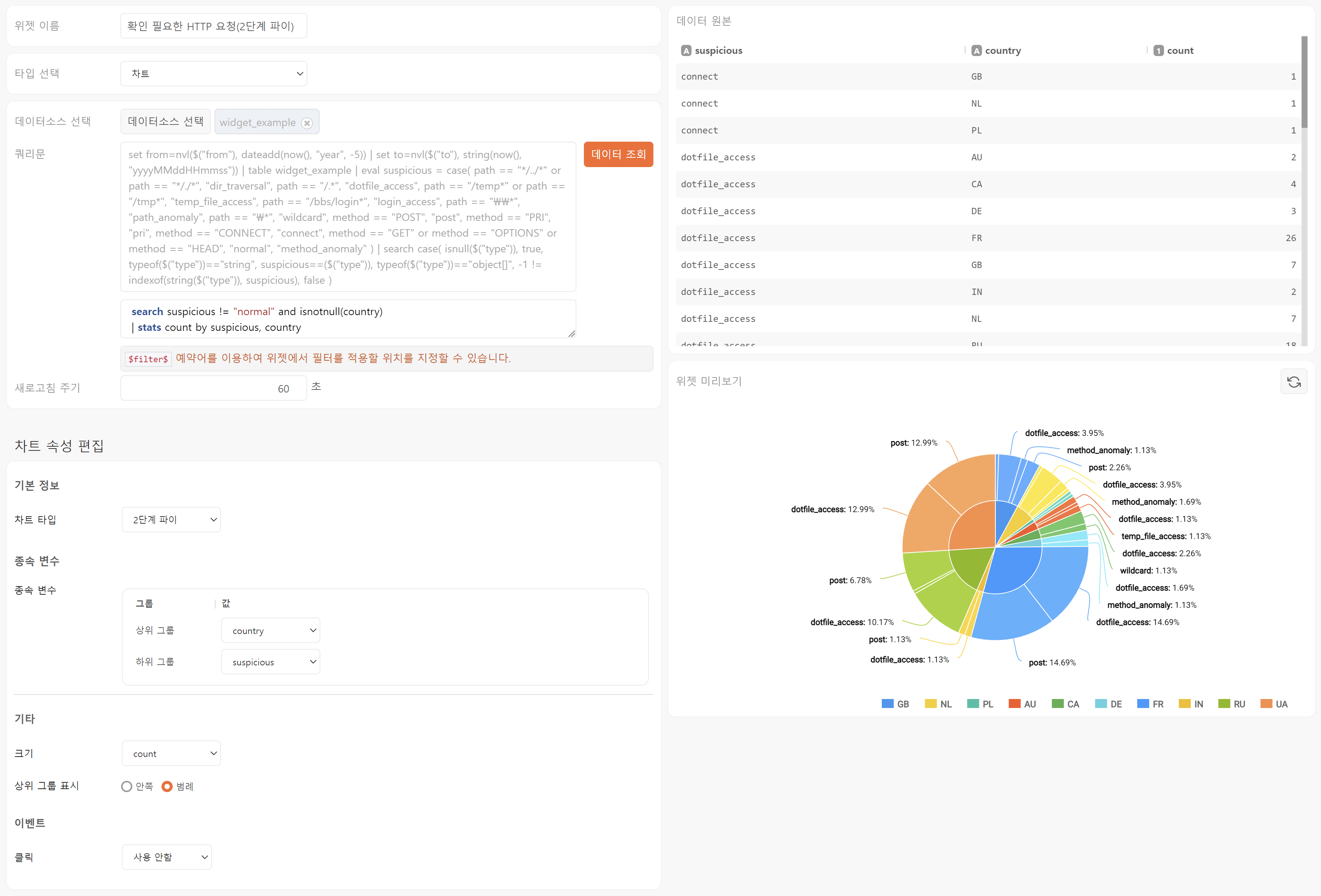 